Régate de Ligue DériveursSamedi 13 & dimanche 14 octobre 2018FICHE D’INSCRIPTIONBulletin d’inscription à adresser avant le 05/10/2018Je m’engage à respecter les règles de la manifestation dont la règle fondamentale 4 des règles ISAF : « La décision d’un bateau de participer à une course ou de rester en course relève de sa seule responsabilité ».Les participants autorisent la SRH à utiliser et diffuser les photos du bateau et de l’équipage qui peuvent être prises à terre comme sur l’eau pendant la compétition.Signature du barreur :AUTORISATIONS PARENTALES :Je soussigné(e) ………………………………………………………père, mère de ………………………………………..    autorise mon enfant à participer aux Régates de Ligue qui se dérouleront au Havre, le samedi 13 octobre 2018 et/ou le dimanche 14 octobre 2018.(rayer les mentions inutiles)Fait le : ……………………………………      					Signature :Je soussigné(e) ………………………………………………………père, mère de ………………………………………..    autorise mon enfant à participer aux Régates de Ligue qui se dérouleront au Havre, le samedi 13 octobre 2018 et/ou le dimanche 14 octobre 2018.Fait le : ……………………………………      				          Signature :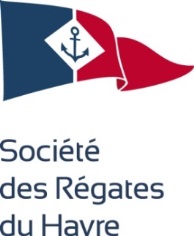 Club House du Port de PlaisanceQuai Eric Tabarly, 76600 LE HAVRETél : 02.35.42.41.21Fax : 02.35.43.50.76srh@lesregates.com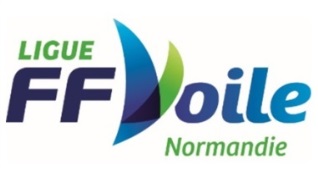 N° VOILE :N° VOILE :N° VOILE :N° VOILE :Nom du Club :Nom du Club :Nom du Club :Nom du Club :□  420       □  RS Féva□  Open Bic□  420       □  RS Féva□  Open Bic□ Laser 4.7□ Laser Radial□ Laser  Standard□ Laser 4.7□ Laser Radial□ Laser  Standard□ Laser 4.7□ Laser Radial□ Laser  Standard□  Opti R1    □  Minime□  Opti R2    □  Benjamin(e)               □  Poussin□  Opti R1    □  Minime□  Opti R2    □  Benjamin(e)               □  Poussin□  IND : Type de support : ________________________________Type de support : ________________________________Type de support : ________________________________Type de support : ________________________________Type de support : ________________________________Type de support : ________________________________Type de support : ________________________________NOM et prénom :Barreur :Barreur :M  □M  □M  □F  □F  □NOM et prénom :Equipier :Equipier :M  □M  □M  □F  □F  □Né(e) le :Barreur :Barreur :Barreur :Barreur :Barreur :Barreur :Barreur :Né(e) le :Equipier :Equipier :Equipier :Equipier :Equipier :Equipier :Equipier :Licence N°Barreur :Barreur :Barreur :Barreur :Barreur :Barreur :Barreur :Licence N°Equipier :Equipier :Equipier :Equipier :Equipier :Equipier :Equipier :Carte Pub :Oui     Non Oui     Non Oui     Non Oui     Non Entraîneur : Entraîneur : Entraîneur : 